Приложение № 17 към Заповед №РД-06-30/28.09.2020г.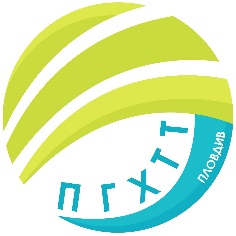 ПРОФЕСИОНАЛНА ГИМНАЗИЯ ПО ХРАНИТЕЛНИ ТЕХНОЛОГИИ ИТЕХНИКА – ГР. ПЛОВДИВe- mail: pghtt_plov@pghtt.net, http://pghtt.net/гр. Пловдив 4003, бул. „Васил Априлов” № 156, Директор: 032/95-28-38, Секретар: 032/95-50-18, Клас Х БГРАФИК ЗА КЛАСНИ И КОНТРОЛНИ РАБОТИI СРОК НА 2020/2021 УЧЕБНА ГОДИНАинж. Людмила Ганчева,директор на ПГ по хранителни технологии и техника – гр. Пловдив	Учебен предметСептемвриОктомвриНоемвриДекемвриЯнуари	Учебен предметдата/часдата/часдата/часдата/часдата/часБългарски език и литература25.09.2020г.3 час20.10.2020г.7 час01.12.2020г.5 и 6 час/КР/Математика10.11.2020г.2 час08.12.2020г.2 час/КР/ЧЕ – английски език29.09.2020г.4 час15.12.2020г.3 и 4 час/КР/ЧЕ – немски език19.10.2020г.4 час11.01.2021г.4 и 5 час/КР/ЧЕ – руски език19.10.2020г.4 час11.01.2021г.4 и 5 час/КР/Информационни технологии19.11.2020г.2 часИстория и цивилизации18.09.2020г.5 час22.12.2020г.3 часГеография и икономика23.09.2020г.2 час02.11.2020г.2 часФилософияБиология и здравно образование23.11.2020г.6 часФизика и астрономия17.11.2020г.3 часХимия и опазване на околната среда14.10.2020г.3 часТехнология на храните27.10.2020г.1 час